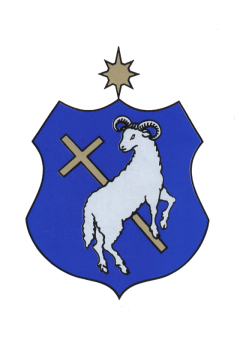 SZIGETSZENTMIKLÓS VÁROS ÖNKORMÁNYZATÁNAK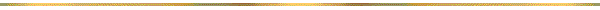 ADATKEZELÉSI TÁJÉKOZTATÓJAa ,,Virágos Szigetszentmiklós” elnevezésű pályázat lebonyolításával összefüggésben birtokába került személyes adatok kezelésérőlVerziószám: 1.0Szigetszentmiklós, 2024. június 20.Szigetszentmiklós Város Önkormányzata ,,Virágos Szigetszentmiklós” (a továbbiakban: pályázat) elnevezéssel pályázatot hirdet. A pályázatra történő jelentkezés feltétele a pályázati adatlap kitöltése és elküldése, illetve minimum 1 (egy) darab bemutató fényképfelvétel elkészítése, melynek az utcáról szükséges megtörténnie, úgy, hogy azon kizárólag az előkert vagy a balkonkert szerepelhet. A pályázati adatlapot és az elkészült fényképfelvételt az erre a célra létrehozott viragos@szigetszentmiklos.hu dedikált e-mail címre szükséges elküldeni 2024. június 15. és 2024. szeptember 1. között. A pályázaton kizárólag Szigetszentmiklós Városában bejelentett lakcímmel rendelkező természetes személyek (a továbbiakban: Érintettek), Szigetszentmiklós Város közigazgatási területén belüli ingatlanokkal indulhatnak. A pályázatra beküldött fényképfelvételeket egy 3 (három) tagból álló zsűri bírálja el és a győztes Érintettek elnyerik a ,,Legszebb Előkert” vagy a ,,Legszebb Balkonkert” címeket, amelynek díja egy emléktábla. Továbbá sor kerül a közönségdíjas pályaművek kiválasztására is mindkét kategóriában, melyre 2024. szeptember 15-29. között lehetséges szavazni a „Szigetszentmiklós város hivatalos oldala” elnevezésű facebook oldalon. Az Érintettek személyes adatainak kezelése tekintetében Szigetszentmiklós Város Önkormányzata (a továbbiakban: Adatkezelő) adatkezelőnek minősül.A fentiekre figyelemmel Adatkezelő az Érintettek részére az Európai Parlament és a Tanács (EU) a természetes személyeknek a személyes adatok kezelése tekintetében történő védelméről és az ilyen adatok szabad áramlásáról, valamint a 95/46/EK rendelet hatályon kívül helyezéséről (általános adatvédelmi rendelet) szóló 2016/679 rendelete (a továbbiakban: GDPR) és az információs önrendelkezési jogról és az információszabadságról szóló 2011. évi CXII. törvény (a továbbiakban: Infotv.) rendelkezéseivel összhangban a következő tájékoztatást adja.Adatkezelő kötelezettséget vállal arra vonatkozóan, hogy az általa végzett adatkezelés megfelel a hatályos jogszabályokban meghatározott elvárásoknak, így különös tekintettel annak az elvárásnak, hogy az Érintettek részére adott tájékoztatást tömör, átlátható, világos és közérthető megfogalmazással és könnyen hozzáférhető formában bocsátja rendelkezésre, jelen adatkezelési tájékoztató formájában.Az adatkezelési tájékoztatóban található legfontosabb információkat könnyen érthető, táblázatos formában az utolsó oldalon foglaltuk össze.I. Az AdatkezelőNeve:			Szigetszentmiklós Város ÖnkormányzataKépviselője		Nagy János polgármesterSzékhelye:			2310 Szigetszentmiklós, Kossuth Lajos utca 2.Telefon:			+36 (24) 505 505E-mail:			varoshaza@szigetszentmiklos.hu Weboldal:			https://szigetszentmiklos.hu/Adatvédelmi tisztviselő:Neve:			Perfectus Consilium Kft.Elérhetősége:		dpo@szigetszentmiklos.huII. Az Adatkezelő elérhetőségeAdatainak kezelésével kapcsolatosan az alábbi módokon kérhet tájékoztatást:Ügyfélfogadási időben személyesen, lehetőség szerint előre egyeztett időpontban az Adatkezelő 2310 Szigetszentmiklós, Kossuth Lajos utca 2. szám alatti székhelyén.Elektronikus úton a varoshaza@szigetszentmiklos.hu e-mail címen vagy az ePapír szolgáltatáson keresztül, mely az epapir.gov.hu weboldalon keresztül érhető el.Telefonos úton a +36 (24) 505-505 telefonszámon.III. Az adatkezelés céljaAz adatkezelés célja a pályázatra beküldött adatlap és fényképfelvételek befogadása, illetve a zsűri által és közönségszavazás útján történő értékelése. Ennek megfelelően az adatkezelés céljai a pályázat lebonyolításával összefüggésben különösen:az Érintett azonosítása;az Érintettel való kapcsolattartás;az Érintett által beküldött fényképfelvétel elbírálása;a zsűri által történő díjazás;a pályázaton győztes fényképfelvételek médiahír keretében történő megismertetése, bemutatása, és ezáltal a pályázat céljának, témájának népszerűsítése.Az adatkezelés célja továbbá, hogy az Adatkezelő közönségszavazásra történő lehetőséget biztosít a „Szigetszentmiklós város hivatalos oldala” elnevezésű facebook oldalán a közönségszavazásban részt venni kívánó természetes személyek részére a szavazásra.Az adatkezelés célja továbbá az Adatkezelőre vonatkozó előírások teljesítése, a pályázat keretében kiosztásra kerülő emléktáblák biztosítása és pénzügyi elszámolása, valamint egyéb ügyviteli feladatellátás.IV. A kezelt adatok köreAz Adatkezelő a pályázattal összefüggésben pályázati adatlapot rendszeresít, amely az Érintett által kerül kitöltésre. Az Adatkezelő a pályázati adatlapon megadott személyes adatokat kezeli, annak érdekében, hogy a jelen adatkezelési tájékoztató III. pontjában foglalt célokat teljesítse.A pályázatra történő jelentkezés feltétele továbbá fényképfelvétel beküldése. A fényképfelvételen személyes adatok nem jelenhetnek meg. Amennyiben a fényképfelvétel személyes adatokat tartalmaz, úgy azokat az Adatkezelő digitális technológiával felismerhetetlenné teszi, azokat nem kezeli.A fentiekben meghatározott személyes adatokat az Adatkezelő közvetlenül az Érintettől szerzi be, azokat a pályázati adatlap kitöltése során az Érintett szolgáltatja az Adatkezelő részére.V. Az adatkezelés jogalapjaA jelen adatkezelési tájékoztató IV. pontjában megjelölt személyes adatok kezelésének jogalapja a GDPR 6. cikk (1) albekezdésének a) pontja, tekintettel arra, hogy az Érintett hozzájárulását adta személyes adatainak egy vagy több konkrét célból történő kezeléséhez.A pályázatok beküldéséhez minden esetben csatolni szükséges az Érintettnek az adatkezeléshez adott írásbeli hozzájáruló nyilatkozatát. Ezen dokumentum hiányában a személyes adatok nem kezelhetőek, a pályázati adatlap és a beküldött fényképfelvételek visszaküldésre kerülnek.Az érintetti hozzájárulás megfelel a GDPR (32) és (42)-(43) preambulumbekezdéseiben, 4. cikkének 11. pontjában, valamint 7. cikkében meghatározott feltételeknek, tekintettel arra, hogy:-	az Érintett személyes adatainak kezeléséhez az adatkezelés megkezdését megelőzően írásban, hozzájáruló nyilatkozat kitöltésével járul hozzá; -	az Érintett hozzájárulásának megadásáról a jelen adatkezelési tájékoztató megismerését követően dönthet;-	az Érintett az adatkezeléshez adott hozzájárulását bármikor visszavonhatja.Az adatkezeléshez történő hozzájárulás visszavonására irányuló nyilatkozatát az Érintett bármikor jogosult benyújtani az Adatkezelőhöz az alábbi módokon:-	az Adatkezelő varoshaza@szigetszentmiklos.hu vagy a viragos@szigetszentmiklos.hu e-mail címére küldött elektronikus levélben;E-papír szolgáltatás igénybevételével küldött küldemény útján;-	illetve az Adatkezelő székhelyén személyesen tett bejelentés, vagy a székhelyre küldött postai küldemény útján.A hozzájárulás visszavonására vonatkozóan tartalmi vagy formai követelményt az Adatkezelő nem támaszt, azonban a nyilatkozatnak alkalmasnak kell lennie az Érintett egyértelmű azonosítására. A hozzájárulás visszavonása nem érinti a hozzájárulás visszavonását megelőző adatkezelés jogszerűségét.VI. Adatkezelés időtartamaA GDPR 5. cikk (1) bekezdésének e) pontjában, valamint az Infotv. 4. § (2) bekezdésében foglaltakra figyelemmel személyes adat csak a cél megvalósulásához szükséges mértékben és ideig kezelhető. Az Adatkezelő a jelen adatkezelési tájékoztató IV. pontjában megjelölt személyes adatokat a következő időtartamokig kezeli:-	amennyiben az Érintett a pályázaton nem nyer, úgy Adatkezelő a személyes adatokat a pályázat lezárásától számított 90 (kilencven) nap időtartamig kezeli;-	amennyiben az Érintett a pályázaton nyer, úgy Adatkezelő a személyes adatokat a pályázat lezárástól számított 5 (öt) év időtartamig kezeli (U519 irattári jel).Amennyiben az Érintett személyes adatainak kezeléséhez adott írásbeli hozzájárulását visszavonja, úgy az Adatkezelő haladéktalanul törli azokat, vagy minden tőle telhetőt megtesz annak érdekében, hogy a személyes adataival összefüggő fényképfelvételt, vagy közösségi médiahírt törölje vagy egyéb ezzel összefüggő szükséges intézkedést megtegyen. A fenti megőrzési időtartam leteltét követően Adatkezelő a papír alapon tárolt személyes adatokat selejtezési jegyzőkönyv felvétele mellett fizikailag megsemmisíti, az elektronikus úton tárolt személyes adatokat pedig a helyreállítás lehetőségét kizáró módon törli.VII. Adatfeldolgozók, címzettek, adattovábbításAz Adatkezelő jelen adatkezelési tájékoztató IV. pontjában megjelölt személyes adatokat szükségszerűen az alábbi adatfeldolgozók részére továbbítja:a pályázat lebonyolításával kapcsolatos ügyviteli feladatellátással összefüggésben az Adatkezelő munkaszervezeteként működő Szigetszentmiklósi Polgármesteri Hivatal (székhely: 2310 Szigetszentmiklós, Kossuth Lajos utca 2., képviseli: dr. Szilágyi Anita jegyző, e-mail: varoshaza@szigetszentmiklos.hu) adatfeldolgozónak minősül;a Szigetszentmiklósi Polgármesteri Hivatal által használt ASP keretrendszerben esetlegesen rögzített személyes adatok vonatkozásában a Magyar Államkincstár (székhely: 1054 Budapest, Hold utca 4., képviseli: Bugár Csaba elnök, e-mail: info@allamkincstar.gov.hu) adatfeldolgozónak minősül;az Adatkezelő „Szigetszentmiklós város hivatalos oldala” elnevezésű Facebook oldalán meghirdetett közönségszavazás tekintetében, illetve a pályázattal összefüggésben esetlegesen Facebook poszt keretében nyilvánosságra hozott adatok tekintetében a Meta Platforms Technologies Ireland Limited (székhely: Merrion Road, Dublin 4, D04 X2K5, Ireland, https://about.fb.com/news/category/data-and-privacy/) adatfeldolgozónak minősül.Az Adatkezelő az Érintettek személyes adatait a fentieken túl az alábbiakban részletezett esetekben és körben szükségszerűen továbbítja az alábbi címzettek részére:-	az Érintettel postai úton történő kapcsolattartás esetén a kézbesítési adatok a Magyar Posta Zrt. (székhely: 1138 Budapest, Dunavirág utca 2-6., e-mail: adatvedelem@posta.hu) részére kerülnek továbbításra a címzéshez szükséges adatok;-	az Érintettel e-mail útján (viragos@szigetszentmiklos.hu) történő kapcsolattartás esetén a levelezőrendszer adatfeldolgozójaként az Invitech ICT Services Kft. (székhely: 1013 Budapest, Krisztina körút 39., e-mail: vip@invitech.hu) részére kerülnek továbbításra a címzéshez szükséges adatok;-	az elektronikus kapcsolattartás keretében egyes szabályozott és központi elektronikus ügyintézési szolgáltatások igénybevétele esetén a címzéshez szükséges adatok az IdomSoft Zrt. (cím: 1394 Budapest, Pf.: 390., e-mail: adatvedelem@idomsoft.hu) részére kerülnek továbbításra címzéshez szükséges adatok; Továbbá a pályázatra beküldött fényképfelvételek értékelésével összefüggésben a személyes adatokat az Adatkezelő szükségszerűen továbbítja az általa felkért zsűri részére, amelynek tagjai ebből fakadóan önálló adatkezelőnek minősülnek.A kezelt adatok teljes körének megismerésére jogosult szervek továbbá: bíróság, ügyészség, a bűnüldözés és a büntetés-végrehajtás szervei, nemzetbiztonsági szolgálatok, adóhatóság. Részükre, írásos megkeresés alapján (megfelelő jogalap esetén), az általuk folytatott eljárásban történő hivatalos felhasználás végett az Adatkezelő köteles a kért adatokat továbbítani, rendelkezésre bocsátani.A fentieken túl Adatkezelő a személyes adatokat harmadik személy címzett részére nem továbbítja, különös tekintettel az EGT tagállamokon kívüli adattovábbításra.VIII. Adatok kezelésének módjaAz Adatkezelő a jelen adatkezelési tájékoztató IV. pontjában megjelölt, és birtokába kerülő személyes adatokat manuálisan kezeli, tehát nem végez automatizált adatkezelést, nem végez profilalkotást.Adatkezelő megfelelő szervezési intézkedésekkel biztosítja, hogy az adatokhoz az Adatkezelő által vagy munkaszervezetében csak ezen feladat teljesítésével megbízott, és jogosultsággal rendelkező munkatársai férjenek hozzá.Az Adatkezelő kiemelt figyelmet fordít a személyes adatok megfelelő szintű biztonságára és bizalmas kezelésére, többek között annak érdekében, hogy megakadályozza a személyes adatokhoz és az adatok kezeléséhez használt eszközökhöz való jogosulatlan hozzáférést, illetve azok jogosulatlan felhasználását. A papír alapon tárolt személyes adatokat az Adatkezelő székhelyén zárható irodabútorokban és irattári helyiségben, az elektronikus adatokat az Adatkezelő a megfelelő jogosultságkezeléssel ellátott tárhellyel rendelkező, saját tulajdonú szerverén tárolja.IX. Nyilvánosságra hozatalAdatkezelő a jelen adatkezelési tájékoztató IV. pontjában megjelölt személyes adatok közül a pályázó nevét nyilvánosságra hozhatja elsősorban az Adatkezelőhöz köthető médiatermékekben, valamint hivatalos Facebook oldalán.X. Az érintett jogai adatainak kezelésével összefüggésbenX.1. Hozzájárulás visszavonásának joga (GDPR 7. cikk)Az Érintett jogosult bármelyik adatkezeléshez adott hozzájárulását bármikor visszavonni, amikor az Érintett személyes adatainak kezelése az Érintett hozzájárulásán alapszik. Fontos, hogy a hozzájárulás visszavonása a hozzájárulás visszavonása előtt végzett adatkezelés jogszerűségét nem befolyásolja. Abban az esetben, ha az Érintett hozzájárulását visszavonja, lehetséges, hogy bizonyos szolgáltatásokat az Adatkezelő nem tud számára nyújtani, és amennyiben ez releváns, az Adatkezelő erről a hozzájárulás visszavonásakor ad tájékoztatást. Az Érintett, ezen jogának gyakorlása nem érinti az Adatkezelő által más jogalap alapján kezelt személyes adatok további kezelését.X.2. Az Érintett előzetes tájékoztatáshoz való joga (GDPR 13.-14. cikk)Amennyiben a személyes adatokat az Érintettől gyűjtik, Adatkezelő a személyes adatok megszerzésének időpontjában tájékoztatja az Érintettet az Adatkezelőre vonatkozó alapvető információkról, a személyes adatok tervezett kezelésének céljáról, az adatkezelés jogalapjáról, az esetleges adattovábbítási műveletekről. Adatkezelő ezen felül köteles az Érintettet az adatai kezelésére vonatkozó kiegészítő információkról is tájékoztatni, így többek között az adattárolás időtartamáról, az Érintettet megillető jogokról, valamint a hatóságnak címzett panasz benyújtásának jogáról. Az Adatkezelő az Érintett előzetes tájékoztatáshoz való jogának érvényesülését jelen Adatkezelési Tájékoztató nyilvánosságra hozatalával, valamint az Érintett részére az adatkezelési művelet megkezdése előtt történő átadásával biztosítja.X.3. A hozzáférési jog (GDPR 15. cikk)Az Érintett jogosult hozzáférést kérni a személyes adataihoz, továbbá az Adatkezelő által kezelt személyes adatairól másolatot kapni és ellenőrizni, hogy az adatkezelést az Adatkezelő jogszerűen végzi-e.X.4. A helyesbítéshez való jog (GDPR 16. cikk)Az Érintett jogosult az Adatkezelő által kezelt személyes adatainak helyesbítését kérni. E jog értelmében az Érintett jogosult az Adatkezelő által kezelt hiányos vagy pontatlan személyes adatainak helyesbítésére azzal, hogy ilyen esetben az újonnan átadott adat hitelességének ellenőrzése szükségessé válik.X.5. A törléshez – elfeledtetéshez – való jog (GDPR 17. cikk)Az Érintett jogosult az Adatkezelő által kezelt személyes adatai törlését kérni. E jog gyakorlása feljogosítja az Érintettet arra, hogy kérje az Adatkezelőtől személyes adatainak törlését, amennyiben azok további kezelésére nincs megfelelő ok. Az Érintett abban az esetben is jogosult kérni személyes adatainak törlését, amennyiben sikerrel tiltakozott személyes adatai kezelése ellen, amennyiben az Adatkezelő a személyes adatait jogellenesen kezelte, vagy amennyiben a magyar jog alapján az Adatkezelő köteles az Érintett személyes adatait törölni. Adatkezelő ugyanakkor bizonyos esetekben jogosult megtagadni a törlési kérelem teljesítését, melyről az Érintett megfelelően tájékoztatni köteles.X.6. Az adatkezelés korlátozásához való jog (GDPR 18. cikk)Az Érintett jogosult személyes adatai kezelésének korlátozását kérni, amennyiben az Adatkezelő jogellenes adatkezelést folytat, és az Érintett nem szeretné, hogy az adatok törlésre kerüljenek, és inkább az adatok felhasználásának korlátozását kéri. Az adatkezelés korlátozásához való jog megilleti továbbá az Érintettet abban az esetben is, amikor vitatja az Adatkezelő által kezelt adatok pontosságát.XI. Tájékoztatás jogérvényesítési lehetőségekrőlAmennyiben úgy ítéli meg, hogy az adatkezelés a GDPR vagy az Infotv. rendelkezéseibe ütközik, illetve sérelmesnek véli azt, ahogy az Adatkezelő a személyes adatait kezeli, akkor javasoljuk, hogy először az Adatkezelőt keresse meg panaszával. A panasza minden esetben kivizsgálásra kerül.Ha panasza kivizsgálása vagy a kivizsgálására irányadó határidő eredménytelen eltelte esetén továbbra is sérelmezi, ahogy az Adatkezelő az adatait kezeli, vagy közvetlenül hatósághoz szeretne fordulni, akkor bejelentéssel élhet a Nemzeti Adatvédelmi és Információszabadság Hatóságnál (cím: 1055 Budapest, Falk Miksa utca 9-11., postacím: 1363 Budapest, Pf.: 9. E-mail: ugyfelszolgalat@naih.hu, honlap: www.naih.hu).Lehetősége van továbbá adatainak védelme érdekében bírósághoz fordulni, amely az ügyben soron kívül jár el. Ebben az esetben szabadon eldöntheti, hogy a lakóhelye (állandó lakcím) vagy a tartózkodási helye (ideiglenes lakcím) szerinti törvényszéknél (http://birosag.hu/torvenyszekek) nyújt be keresetet.Az Érintett lakóhelye vagy tartózkodási helye szerinti törvényszéket megkeresheti a https://birosag.hu/birosag-kereso weboldalon.Szigetszentmiklós, 2024. június 20.		Nagy János sk. 		polgármesterA személyes adatok kezelésével kapcsolatos legfontosabb információkKi kezeli az adatait?Szigetszentmiklós Város ÖnkormányzataHol érhet el bennünket?Személyesen és postán székhelyünkön, illetve számos elektronikus csatornán. Ezeket részletesen a II. pontban írtuk le.Milyen adatait kezeljük?Az Önre vonatkozó legszükségesebb adatokat kezeljük a pályázatra benyújtott alkotásának elbírálása és annak eredményeivel összefüggő dokumentációs és reprezentációs tevékenység során, valamint a közönségszavazásban való részvételével összefüggésben, ezeket részletesen a IV. pontban írtuk le.Mennyi ideig kezeljük az Ön adatait?Amennyiben Ön nem nyer, a benyújtott pályázatával kapcsolatos személyes adatait a pályázat lezárásától számított 90 (kilencven) napig kezeljük.Amennyiben Ön nyer, a benyújtott pályázatával kapcsolatos személyes adatait a pályázat lezárásától számított 5 (öt) évig kezeljük.Honnan szerezzük be az adatait?Azokat Ön adja meg részünkre, amikor a pályázattal összefüggésben a pályázati adatlapot kitölti és azt beküldi részünkre az elkészített fényképfelvétellel együtt.Miért kezeljük az adatait?Azért, hogy:-	azonosíthassuk Önt;-	kapcsolatot tudjunk tartani Önnel;-	az Ön által beküldött pályázatával kapcsolatosan fényképfelvételét elbírálhassuk, díjazhassuk, valamint a pályázat eredményét esetlegesen reprezentálhassuk a nagyközönség számára.Mi hatalmaz fel bennünket arra, hogy kezeljük az adatait?Az a körülmény, hogy Ön hozzájárulását adta személyes adatainak kezeléséhez. Erről részletesebben az V. pontban tájékozódhat.Kinek továbbítjuk az Ön adatait?Személyes adatait azon szervezetek részére továbbítjuk, amelyek részt vesznek a pályázati fényképfelvételek elbírálásával kapcsolatos ügyviteli folyamatokban, feladatokban, valamint az Önnel való kapcsolattartásban, illetve a pályázat eredményeinek nagyközönség számára történő bemutatása, népszerűsítése kapcsán bennünket segítenek. Ezeket a szervezeteket részletesen a VII. pontban írtuk le.Milyen jogok illetik meg Önt?Számos jog illeti meg személyes adatai védelmével összefüggésben, melyeket részletesen a X. pontban írtunk le. Ezek közül a legfontosabb, hogy Ön az adatkezeléshez adott hozzájárulását bármikor visszavonhatja. Arról, hogy ezt hogyan teheti meg, az V. pontban talál részletes információkat.